В этом году у меня группа малышей и я больше времени уделяю развитию мелкой моторики. Хочу поделиться своей игрой в которую могут играть не только малыши, но и дети старшего возраста (идея из интернета) Для создания игры я использовала фанеру, на ней нарисовала различных животных, жучков,паучков. Покрыла все лаком. Кольцами для шнуровки послужили крышки от растительного масла, которые прикрепила к рисункам при помощи декоративных кнопок.В ушко кольца нужно продеть шнурок.Шнуровку можно сопровождать чтением небольших стихотворений. Игра развивает сенсомоторную координацию, воображение, речь, мелкую моторику и т.д. Вот что получилось: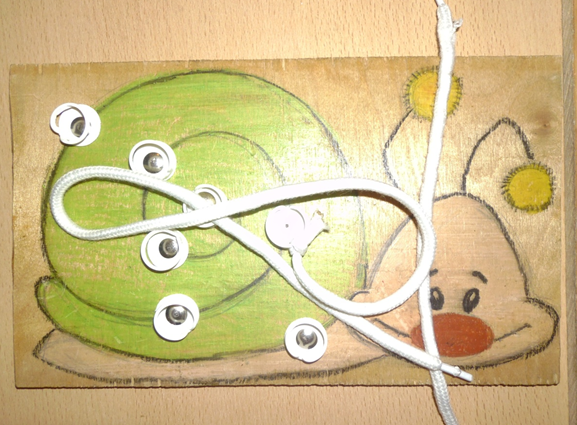 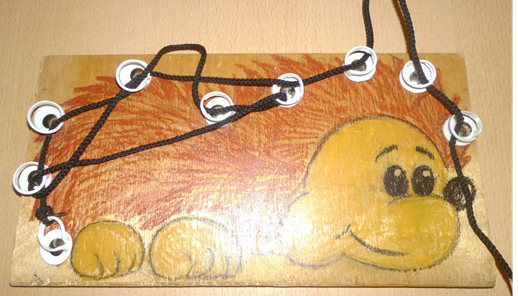 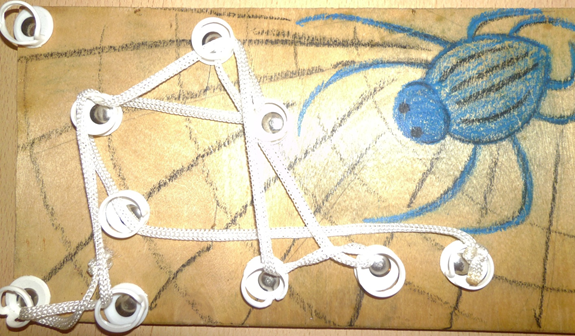 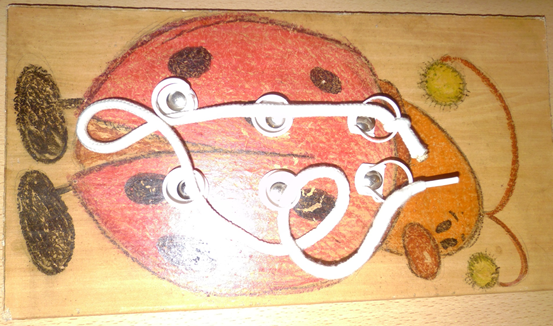 